ПРОТОКОЛ №7заседания приемной комиссии ОГАПОУ "Шебекинский техникум промышленности и транспорта"от 12.09.2023 г.На заседании приемной комиссии присутствовали:Якимова Н.А.		председатель комиссии Маслиева О.А.		зам.председателя комиссии Шевлякова Л.А.		ответственный секретарь Кравец Е.В.			член комиссииПОВЕСТКА ДНЯ:1.	Зачисление абитуриентов  в  число  обучающихся ОГАПОУ «Шебекинский техникум промышленности и транспорта,   в  группы  по  программам среднего профессионального образования по очной форме обучения на базе основного общего образования за счёт средств областного бюджета.2.	Зачисление абитуриентов в число обучающихся ОГАПОУ «Шебекинский техникум промышленности и транспорта», в группы по программам среднего профессионального образования по заочной форме обучения на базе среднего (полного) общего образования за счёт средств областного бюджета.СЛУШАЛИ: Председателя приемной комиссии Якимову Н.А., заместителя председателя приемной комиссии Маслиеву О.А.ПОСТАНОВИЛИ: В соответствии с Порядком   приема граждан на обучение по образовательным программам среднего профессионального образования, утвержденным приказом Министерства образования и науки Российской Федерации от 23 января 2014 г. №36, зарегистрированным в Министерстве юстиции России 06 марта 2014 г. №31529 зачислить: 1. С 12 сентября 2023 года на 1 курс обучения по программам подготовки специалистов среднего звена по специальностям за счет средств областного бюджета на очную форму обучения согласно    рейтингу   среднего   балла аттестатов абитуриентов, предоставивших оригиналы документов:1.1.  На   специальность   15.02.12  Монтаж, техническое обслуживание и ремонт промышленного оборудования (по отраслям) сроком обучения 3 года 10 месяцев на базе основного общего образования:1.2.  На   специальность   15.02.16  Технология машиностроения сроком обучения 3 года 10 месяцев на базе основного общего образования:2. С 12 сентября 2023 года на 1 курс обучения по программам подготовки специалистов среднего звена по специальностям за счет средств областного бюджета на заочную форму обучения согласно рейтингу среднего балла аттестатов абитуриентов, предоставивших оригиналы документов:2.1. На  специальность 38.02.03 Операционная деятельность в логистике сроком обучения 2 года 10 месяцев на базе среднего (полного) общего образования:Председателя приемной комиссии				Н.А.Якимова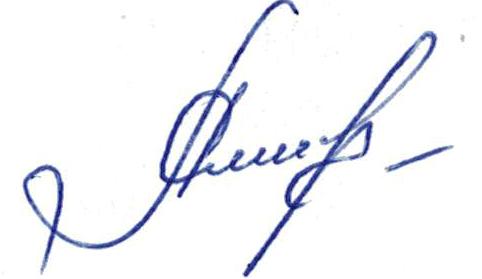      Ответственный секретарь приемной комиссии         Л.А.Шевлякова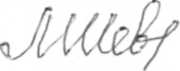 №Дата приёма документов ФИОГруппаСредний балл аттестата112.09.2023Стрижаков Сергей АлександровичМ-133,11№Дата приёма документов ФИОГруппаСредний балл аттестата112.09.2023Роганин Сергей НиколаевичТМ-133,52№Дата приёма документов ФИОГруппаСредний балл аттестата112.09.2023Лазарев Александр СергеевичЛ-133,53212.09.2023Полякова Мария РомановнаЛ-133.73312.09.2023Алиев Расим Шахваз оглыЛ-134,39